ISTITUTO OMNICOMPRENSIVO “L. PIRANDELLO”SCUOLA INFANZIA, PRIMARIA, SECONDARIA DI 1° E 2° GRADOVIA ENNA n°  7 -  Tel. 0922/970439C.F. 80006700845   C.M. AGIC81000E-92010-LAMPEDUSA E LINOSA (AG)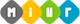 Alunno____________________________Classe_____________________________                           Disciplina _______________________Alunno____________________________Classe_____________________________                           Disciplina _______________________Alunno____________________________Classe_____________________________                           Disciplina _______________________Alunno____________________________Classe_____________________________                           Disciplina _______________________Alunno____________________________Classe_____________________________                           Disciplina _______________________Alunno____________________________Classe_____________________________                           Disciplina _______________________Alunno____________________________Classe_____________________________                           Disciplina _______________________Alunno____________________________Classe_____________________________                           Disciplina _______________________Alunno____________________________Classe_____________________________                           Disciplina _______________________Alunno____________________________Classe_____________________________                           Disciplina _______________________Alunno____________________________Classe_____________________________                           Disciplina _______________________Alunno____________________________Classe_____________________________                           Disciplina _______________________Alunno____________________________Classe_____________________________                           Disciplina _______________________Alunno____________________________Classe_____________________________                           Disciplina _______________________Alunno____________________________Classe_____________________________                           Disciplina _______________________Alunno____________________________Classe_____________________________                           Disciplina _______________________Alunno____________________________Classe_____________________________                           Disciplina _______________________Alunno____________________________Classe_____________________________                           Disciplina _______________________Alunno____________________________Classe_____________________________                           Disciplina _______________________Alunno____________________________Classe_____________________________                           Disciplina _______________________INDICATORIModalità sincrona/asincronaINDICATORIModalità sincrona/asincronaDESCRITTORI DI OSSERVAZIONE  DADNullo2-3Insufficiente4-5Sufficiente6Buono7-8Ottimo9-10PARTECIPAZIONE ALLE VIDEOLEZIONI E/O AD ALTRA ATTIVITA’ DIDATTICAPARTECIPAZIONE ALLE VIDEOLEZIONI E/O AD ALTRA ATTIVITA’ DIDATTICAAssiduità(l’alunno/a prende/non prende parte alle attività proposte)PARTECIPAZIONE ALLE VIDEOLEZIONI E/O AD ALTRA ATTIVITA’ DIDATTICAPARTECIPAZIONE ALLE VIDEOLEZIONI E/O AD ALTRA ATTIVITA’ DIDATTICAPartecipazione(l’alunno/a partecipa/non partecipa attivamente)METODO, ORGANIZZAZIONE ED  INTERAZIONEMETODO, ORGANIZZAZIONE ED  INTERAZIONEInteresse, approfondim.(l’alunno/a rispetta tempi, consegne, approfondisce, svolge le attività con attenzione)METODO, ORGANIZZAZIONE ED  INTERAZIONEMETODO, ORGANIZZAZIONE ED  INTERAZIONECapacità di relazione a distanza(l’alunno/a rispetta i turni di parola, sceglie corretti modi per dialogare, sa utilizzare i diversi canali)DIMENSIONI DELL’APPRENDIMENTODIMENSIONI DELL’APPRENDIMENTOSOFT SKILLSSAPEREConoscenzacontenutidisciplinariGestire le informazioni(l’alunno/a sa acquisire ed organizzare dati, conoscenze ed informazioni)SAPEREConoscenzacontenutidisciplinariCapacità comunicativa(l’alunno/a argomenta in maniera appropriata, sa ascoltare/confrontarsi)SAPER FAREAbilità specifichePianificazione ed organizzazione(l’alunno/a è capace di operare con le modalità specifiche, di processo, del/la sapere/disciplina)SAPER FAREAbilità specificheUtilizzo risorse digitali(l’alunno/a è capace di usare correttamente i diversi strumenti digitali – classroom, meet, ecc...)SAPER ESSERECompetenze trasversaliAdattabilità/Autonomia(l’alunno/a riesce ad adattarsi a situazioni nuove ed è autonomo/responsabileSAPER ESSERECompetenze trasversaliSpirito di iniziativa(l’alunno/a sa porsi e raggiungere obiettivi, utilizza conoscenze/abilità per affrontare e risolvere problemi concreti/reali)Assegnare ad ogni descrittore/soft skills un punteggio nella rispettiva casella di oscillazione giudizio/punteggio, sommare e dividere per dieci (n. descrittori). Arrotondare per eccesso con decimale da 0,5 in poi o per difetto da 0,4 a scendere.Assegnare ad ogni descrittore/soft skills un punteggio nella rispettiva casella di oscillazione giudizio/punteggio, sommare e dividere per dieci (n. descrittori). Arrotondare per eccesso con decimale da 0,5 in poi o per difetto da 0,4 a scendere.Assegnare ad ogni descrittore/soft skills un punteggio nella rispettiva casella di oscillazione giudizio/punteggio, sommare e dividere per dieci (n. descrittori). Arrotondare per eccesso con decimale da 0,5 in poi o per difetto da 0,4 a scendere.Assegnare ad ogni descrittore/soft skills un punteggio nella rispettiva casella di oscillazione giudizio/punteggio, sommare e dividere per dieci (n. descrittori). Arrotondare per eccesso con decimale da 0,5 in poi o per difetto da 0,4 a scendere.Somma punteggio: ………/100VOTO: ……../10Somma punteggio: ………/100VOTO: ……../10Somma punteggio: ………/100VOTO: ……../10Somma punteggio: ………/100VOTO: ……../10INDICATORIModalità sincrona/asincronaINDICATORIModalità sincrona/asincronaDESCRITTORI DI OSSERVAZIONE  DADNullo2-3Insufficiente4-5Sufficiente6Buono7-8Ottimo9-10PARTECIPAZIONE ALLE VIDEOLEZIONI E/O AD ALTRA ATTIVITA’ DIDATTICAPARTECIPAZIONE ALLE VIDEOLEZIONI E/O AD ALTRA ATTIVITA’ DIDATTICAAssiduità(l’alunno/a prende/non prende parte alle attività proposte)PARTECIPAZIONE ALLE VIDEOLEZIONI E/O AD ALTRA ATTIVITA’ DIDATTICAPARTECIPAZIONE ALLE VIDEOLEZIONI E/O AD ALTRA ATTIVITA’ DIDATTICAPartecipazione(l’alunno/a partecipa/non partecipa attivamente)METODO, ORGANIZZAZIONE ED  INTERAZIONEMETODO, ORGANIZZAZIONE ED  INTERAZIONEInteresse, approfondim.(l’alunno/a rispetta tempi, consegne, approfondisce, svolge le attività con attenzione)METODO, ORGANIZZAZIONE ED  INTERAZIONEMETODO, ORGANIZZAZIONE ED  INTERAZIONECapacità di relazione a distanza(l’alunno/a rispetta i turni di parola, sceglie corretti modi per dialogare, sa utilizzare i diversi canali)DIMENSIONI DELL’APPRENDIMENTODIMENSIONI DELL’APPRENDIMENTOSOFT SKILLSSAPEREConoscenzacontenutidisciplinariGestire le informazioni(l’alunno/a sa acquisire ed organizzare dati, conoscenze ed informazioni)SAPEREConoscenzacontenutidisciplinariCapacità comunicativa(l’alunno/a argomenta in maniera appropriata, sa ascoltare/confrontarsi)SAPER FAREAbilità specifichePianificazione ed organizzazione(l’alunno/a è capace di operare con le modalità specifiche, di processo, del/la sapere/disciplina)SAPER FAREAbilità specificheUtilizzo risorse digitali(l’alunno/a è capace di usare correttamente i diversi strumenti digitali – classroom, meet, ecc...)SAPER ESSERECompetenze trasversaliAdattabilità/Autonomia(l’alunno/a riesce ad adattarsi a situazioni nuove ed è autonomo/responsabileSAPER ESSERECompetenze trasversaliSpirito di iniziativa(l’alunno/a sa porsi e raggiungere obiettivi, utilizza conoscenze/abilità per affrontare e risolvere problemi concreti/reali)Assegnare ad ogni descrittore/soft skills un punteggio nella rispettiva casella di oscillazione giudizio/punteggio, sommare e dividere per dieci (n. descrittori). Arrotondare per eccesso con decimale da 0,5 in poi o per difetto da 0,4 a scendere.Assegnare ad ogni descrittore/soft skills un punteggio nella rispettiva casella di oscillazione giudizio/punteggio, sommare e dividere per dieci (n. descrittori). Arrotondare per eccesso con decimale da 0,5 in poi o per difetto da 0,4 a scendere.Assegnare ad ogni descrittore/soft skills un punteggio nella rispettiva casella di oscillazione giudizio/punteggio, sommare e dividere per dieci (n. descrittori). Arrotondare per eccesso con decimale da 0,5 in poi o per difetto da 0,4 a scendere.Assegnare ad ogni descrittore/soft skills un punteggio nella rispettiva casella di oscillazione giudizio/punteggio, sommare e dividere per dieci (n. descrittori). Arrotondare per eccesso con decimale da 0,5 in poi o per difetto da 0,4 a scendere.Somma punteggio: ………/100VOTO: ……../10Somma punteggio: ………/100VOTO: ……../10Somma punteggio: ………/100VOTO: ……../10Somma punteggio: ………/100VOTO: ……../10INDICATORIModalità sincrona/asincronaINDICATORIModalità sincrona/asincronaDESCRITTORI DI OSSERVAZIONE  DADNullo2-3Insufficiente4-5Sufficiente6Buono7-8Ottimo9-10PARTECIPAZIONE ALLE VIDEOLEZIONI E/O AD ALTRA ATTIVITA’ DIDATTICAPARTECIPAZIONE ALLE VIDEOLEZIONI E/O AD ALTRA ATTIVITA’ DIDATTICAAssiduità(l’alunno/a prende/non prende parte alle attività proposte)PARTECIPAZIONE ALLE VIDEOLEZIONI E/O AD ALTRA ATTIVITA’ DIDATTICAPARTECIPAZIONE ALLE VIDEOLEZIONI E/O AD ALTRA ATTIVITA’ DIDATTICAPartecipazione(l’alunno/a partecipa/non partecipa attivamente)METODO, ORGANIZZAZIONE ED  INTERAZIONEMETODO, ORGANIZZAZIONE ED  INTERAZIONEInteresse, approfondim.(l’alunno/a rispetta tempi, consegne, approfondisce, svolge le attività con attenzione)METODO, ORGANIZZAZIONE ED  INTERAZIONEMETODO, ORGANIZZAZIONE ED  INTERAZIONECapacità di relazione a distanza(l’alunno/a rispetta i turni di parola, sceglie corretti modi per dialogare, sa utilizzare i diversi canali)DIMENSIONI DELL’APPRENDIMENTODIMENSIONI DELL’APPRENDIMENTOSOFT SKILLSSAPEREConoscenzacontenutidisciplinariGestire le informazioni(l’alunno/a sa acquisire ed organizzare dati, conoscenze ed informazioni)SAPEREConoscenzacontenutidisciplinariCapacità comunicativa(l’alunno/a argomenta in maniera appropriata, sa ascoltare/confrontarsi)SAPER FAREAbilità specifichePianificazione ed organizzazione(l’alunno/a è capace di operare con le modalità specifiche, di processo, del/la sapere/disciplina)SAPER FAREAbilità specificheUtilizzo risorse digitali(l’alunno/a è capace di usare correttamente i diversi strumenti digitali – classroom, meet, ecc...)SAPER ESSERECompetenze trasversaliAdattabilità/Autonomia(l’alunno/a riesce ad adattarsi a situazioni nuove ed è autonomo/responsabileSAPER ESSERECompetenze trasversaliSpirito di iniziativa(l’alunno/a sa porsi e raggiungere obiettivi, utilizza conoscenze/abilità per affrontare e risolvere problemi concreti/reali)Assegnare ad ogni descrittore/soft skills un punteggio nella rispettiva casella di oscillazione giudizio/punteggio, sommare e dividere per dieci (n. descrittori). Arrotondare per eccesso con decimale da 0,5 in poi o per difetto da 0,4 a scendere.Assegnare ad ogni descrittore/soft skills un punteggio nella rispettiva casella di oscillazione giudizio/punteggio, sommare e dividere per dieci (n. descrittori). Arrotondare per eccesso con decimale da 0,5 in poi o per difetto da 0,4 a scendere.Assegnare ad ogni descrittore/soft skills un punteggio nella rispettiva casella di oscillazione giudizio/punteggio, sommare e dividere per dieci (n. descrittori). Arrotondare per eccesso con decimale da 0,5 in poi o per difetto da 0,4 a scendere.Assegnare ad ogni descrittore/soft skills un punteggio nella rispettiva casella di oscillazione giudizio/punteggio, sommare e dividere per dieci (n. descrittori). Arrotondare per eccesso con decimale da 0,5 in poi o per difetto da 0,4 a scendere.Somma punteggio: ………/100VOTO: ……../10Somma punteggio: ………/100VOTO: ……../10Somma punteggio: ………/100VOTO: ……../10Somma punteggio: ………/100VOTO: ……../10INDICATORIModalità sincrona/asincronaINDICATORIModalità sincrona/asincronaDESCRITTORI DI OSSERVAZIONE  DADNullo2-3Insufficiente4-5Sufficiente6Buono7-8Ottimo9-10PARTECIPAZIONE ALLE VIDEOLEZIONI E/O AD ALTRA ATTIVITA’ DIDATTICAPARTECIPAZIONE ALLE VIDEOLEZIONI E/O AD ALTRA ATTIVITA’ DIDATTICAAssiduità(l’alunno/a prende/non prende parte alle attività proposte)PARTECIPAZIONE ALLE VIDEOLEZIONI E/O AD ALTRA ATTIVITA’ DIDATTICAPARTECIPAZIONE ALLE VIDEOLEZIONI E/O AD ALTRA ATTIVITA’ DIDATTICAPartecipazione(l’alunno/a partecipa/non partecipa attivamente)METODO, ORGANIZZAZIONE ED  INTERAZIONEMETODO, ORGANIZZAZIONE ED  INTERAZIONEInteresse, approfondim.(l’alunno/a rispetta tempi, consegne, approfondisce, svolge le attività con attenzione)METODO, ORGANIZZAZIONE ED  INTERAZIONEMETODO, ORGANIZZAZIONE ED  INTERAZIONECapacità di relazione a distanza(l’alunno/a rispetta i turni di parola, sceglie corretti modi per dialogare, sa utilizzare i diversi canali)DIMENSIONI DELL’APPRENDIMENTODIMENSIONI DELL’APPRENDIMENTOSOFT SKILLSSAPEREConoscenzacontenutidisciplinariGestire le informazioni(l’alunno/a sa acquisire ed organizzare dati, conoscenze ed informazioni)SAPEREConoscenzacontenutidisciplinariCapacità comunicativa(l’alunno/a argomenta in maniera appropriata, sa ascoltare/confrontarsi)SAPER FAREAbilità specifichePianificazione ed organizzazione(l’alunno/a è capace di operare con le modalità specifiche, di processo, del/la sapere/disciplina)SAPER FAREAbilità specificheUtilizzo risorse digitali(l’alunno/a è capace di usare correttamente i diversi strumenti digitali – classroom, meet, ecc...)SAPER ESSERECompetenze trasversaliAdattabilità/Autonomia(l’alunno/a riesce ad adattarsi a situazioni nuove ed è autonomo/responsabileSAPER ESSERECompetenze trasversaliSpirito di iniziativa(l’alunno/a sa porsi e raggiungere obiettivi, utilizza conoscenze/abilità per affrontare e risolvere problemi concreti/reali)Assegnare ad ogni descrittore/soft skills un punteggio nella rispettiva casella di oscillazione giudizio/punteggio, sommare e dividere per dieci (n. descrittori). Arrotondare per eccesso con decimale da 0,5 in poi o per difetto da 0,4 a scendere.Assegnare ad ogni descrittore/soft skills un punteggio nella rispettiva casella di oscillazione giudizio/punteggio, sommare e dividere per dieci (n. descrittori). Arrotondare per eccesso con decimale da 0,5 in poi o per difetto da 0,4 a scendere.Assegnare ad ogni descrittore/soft skills un punteggio nella rispettiva casella di oscillazione giudizio/punteggio, sommare e dividere per dieci (n. descrittori). Arrotondare per eccesso con decimale da 0,5 in poi o per difetto da 0,4 a scendere.Assegnare ad ogni descrittore/soft skills un punteggio nella rispettiva casella di oscillazione giudizio/punteggio, sommare e dividere per dieci (n. descrittori). Arrotondare per eccesso con decimale da 0,5 in poi o per difetto da 0,4 a scendere.Somma punteggio: ………/100VOTO: ……../10Somma punteggio: ………/100VOTO: ……../10Somma punteggio: ………/100VOTO: ……../10Somma punteggio: ………/100VOTO: ……../10INDICATORIModalità sincrona/asincronaINDICATORIModalità sincrona/asincronaDESCRITTORI DI OSSERVAZIONE  DADNullo2-3Insufficiente4-5Sufficiente6Buono7-8Ottimo9-10PARTECIPAZIONE ALLE VIDEOLEZIONI E/O AD ALTRA ATTIVITA’ DIDATTICAPARTECIPAZIONE ALLE VIDEOLEZIONI E/O AD ALTRA ATTIVITA’ DIDATTICAAssiduità(l’alunno/a prende/non prende parte alle attività proposte)PARTECIPAZIONE ALLE VIDEOLEZIONI E/O AD ALTRA ATTIVITA’ DIDATTICAPARTECIPAZIONE ALLE VIDEOLEZIONI E/O AD ALTRA ATTIVITA’ DIDATTICAPartecipazione(l’alunno/a partecipa/non partecipa attivamente)METODO, ORGANIZZAZIONE ED  INTERAZIONEMETODO, ORGANIZZAZIONE ED  INTERAZIONEInteresse, approfondim.(l’alunno/a rispetta tempi, consegne, approfondisce, svolge le attività con attenzione)METODO, ORGANIZZAZIONE ED  INTERAZIONEMETODO, ORGANIZZAZIONE ED  INTERAZIONECapacità di relazione a distanza(l’alunno/a rispetta i turni di parola, sceglie corretti modi per dialogare, sa utilizzare i diversi canali)DIMENSIONI DELL’APPRENDIMENTODIMENSIONI DELL’APPRENDIMENTOSOFT SKILLSSAPEREConoscenzacontenutidisciplinariGestire le informazioni(l’alunno/a sa acquisire ed organizzare dati, conoscenze ed informazioni)SAPEREConoscenzacontenutidisciplinariCapacità comunicativa(l’alunno/a argomenta in maniera appropriata, sa ascoltare/confrontarsi)SAPER FAREAbilità specifichePianificazione ed organizzazione(l’alunno/a è capace di operare con le modalità specifiche, di processo, del/la sapere/disciplina)SAPER FAREAbilità specificheUtilizzo risorse digitali(l’alunno/a è capace di usare correttamente i diversi strumenti digitali – classroom, meet, ecc...)SAPER ESSERECompetenze trasversaliAdattabilità/Autonomia(l’alunno/a riesce ad adattarsi a situazioni nuove ed è autonomo/responsabileSAPER ESSERECompetenze trasversaliSpirito di iniziativa(l’alunno/a sa porsi e raggiungere obiettivi, utilizza conoscenze/abilità per affrontare e risolvere problemi concreti/reali)Assegnare ad ogni descrittore/soft skills un punteggio nella rispettiva casella di oscillazione giudizio/punteggio, sommare e dividere per dieci (n. descrittori). Arrotondare per eccesso con decimale da 0,5 in poi o per difetto da 0,4 a scendere.Assegnare ad ogni descrittore/soft skills un punteggio nella rispettiva casella di oscillazione giudizio/punteggio, sommare e dividere per dieci (n. descrittori). Arrotondare per eccesso con decimale da 0,5 in poi o per difetto da 0,4 a scendere.Assegnare ad ogni descrittore/soft skills un punteggio nella rispettiva casella di oscillazione giudizio/punteggio, sommare e dividere per dieci (n. descrittori). Arrotondare per eccesso con decimale da 0,5 in poi o per difetto da 0,4 a scendere.Assegnare ad ogni descrittore/soft skills un punteggio nella rispettiva casella di oscillazione giudizio/punteggio, sommare e dividere per dieci (n. descrittori). Arrotondare per eccesso con decimale da 0,5 in poi o per difetto da 0,4 a scendere.Somma punteggio: ………/100VOTO: ……../10Somma punteggio: ………/100VOTO: ……../10Somma punteggio: ………/100VOTO: ……../10Somma punteggio: ………/100VOTO: ……../10INDICATORIModalità sincrona/asincronaINDICATORIModalità sincrona/asincronaDESCRITTORI DI OSSERVAZIONE  DADNullo2-3Insufficiente4-5Sufficiente6Buono7-8Ottimo9-10PARTECIPAZIONE ALLE VIDEOLEZIONI E/O AD ALTRA ATTIVITA’ DIDATTICAPARTECIPAZIONE ALLE VIDEOLEZIONI E/O AD ALTRA ATTIVITA’ DIDATTICAAssiduità(l’alunno/a prende/non prende parte alle attività proposte)PARTECIPAZIONE ALLE VIDEOLEZIONI E/O AD ALTRA ATTIVITA’ DIDATTICAPARTECIPAZIONE ALLE VIDEOLEZIONI E/O AD ALTRA ATTIVITA’ DIDATTICAPartecipazione(l’alunno/a partecipa/non partecipa attivamente)METODO, ORGANIZZAZIONE ED  INTERAZIONEMETODO, ORGANIZZAZIONE ED  INTERAZIONEInteresse, approfondim.(l’alunno/a rispetta tempi, consegne, approfondisce, svolge le attività con attenzione)METODO, ORGANIZZAZIONE ED  INTERAZIONEMETODO, ORGANIZZAZIONE ED  INTERAZIONECapacità di relazione a distanza(l’alunno/a rispetta i turni di parola, sceglie corretti modi per dialogare, sa utilizzare i diversi canali)DIMENSIONI DELL’APPRENDIMENTODIMENSIONI DELL’APPRENDIMENTOSOFT SKILLSSAPEREConoscenzacontenutidisciplinariGestire le informazioni(l’alunno/a sa acquisire ed organizzare dati, conoscenze ed informazioni)SAPEREConoscenzacontenutidisciplinariCapacità comunicativa(l’alunno/a argomenta in maniera appropriata, sa ascoltare/confrontarsi)SAPER FAREAbilità specifichePianificazione ed organizzazione(l’alunno/a è capace di operare con le modalità specifiche, di processo, del/la sapere/disciplina)SAPER FAREAbilità specificheUtilizzo risorse digitali(l’alunno/a è capace di usare correttamente i diversi strumenti digitali – classroom, meet, ecc...)SAPER ESSERECompetenze trasversaliAdattabilità/Autonomia(l’alunno/a riesce ad adattarsi a situazioni nuove ed è autonomo/responsabileSAPER ESSERECompetenze trasversaliSpirito di iniziativa(l’alunno/a sa porsi e raggiungere obiettivi, utilizza conoscenze/abilità per affrontare e risolvere problemi concreti/reali)Assegnare ad ogni descrittore/soft skills un punteggio nella rispettiva casella di oscillazione giudizio/punteggio, sommare e dividere per dieci (n. descrittori). Arrotondare per eccesso con decimale da 0,5 in poi o per difetto da 0,4 a scendere.Assegnare ad ogni descrittore/soft skills un punteggio nella rispettiva casella di oscillazione giudizio/punteggio, sommare e dividere per dieci (n. descrittori). Arrotondare per eccesso con decimale da 0,5 in poi o per difetto da 0,4 a scendere.Assegnare ad ogni descrittore/soft skills un punteggio nella rispettiva casella di oscillazione giudizio/punteggio, sommare e dividere per dieci (n. descrittori). Arrotondare per eccesso con decimale da 0,5 in poi o per difetto da 0,4 a scendere.Assegnare ad ogni descrittore/soft skills un punteggio nella rispettiva casella di oscillazione giudizio/punteggio, sommare e dividere per dieci (n. descrittori). Arrotondare per eccesso con decimale da 0,5 in poi o per difetto da 0,4 a scendere.Somma punteggio: ………/100VOTO: ……../10Somma punteggio: ………/100VOTO: ……../10Somma punteggio: ………/100VOTO: ……../10Somma punteggio: ………/100VOTO: ……../10INDICATORIModalità sincrona/asincronaINDICATORIModalità sincrona/asincronaDESCRITTORI DI OSSERVAZIONE  DADNullo2-3Insufficiente4-5Sufficiente6Buono7-8Ottimo9-10PARTECIPAZIONE ALLE VIDEOLEZIONI E/O AD ALTRA ATTIVITA’ DIDATTICAPARTECIPAZIONE ALLE VIDEOLEZIONI E/O AD ALTRA ATTIVITA’ DIDATTICAAssiduità(l’alunno/a prende/non prende parte alle attività proposte)PARTECIPAZIONE ALLE VIDEOLEZIONI E/O AD ALTRA ATTIVITA’ DIDATTICAPARTECIPAZIONE ALLE VIDEOLEZIONI E/O AD ALTRA ATTIVITA’ DIDATTICAPartecipazione(l’alunno/a partecipa/non partecipa attivamente)METODO, ORGANIZZAZIONE ED  INTERAZIONEMETODO, ORGANIZZAZIONE ED  INTERAZIONEInteresse, approfondim.(l’alunno/a rispetta tempi, consegne, approfondisce, svolge le attività con attenzione)METODO, ORGANIZZAZIONE ED  INTERAZIONEMETODO, ORGANIZZAZIONE ED  INTERAZIONECapacità di relazione a distanza(l’alunno/a rispetta i turni di parola, sceglie corretti modi per dialogare, sa utilizzare i diversi canali)DIMENSIONI DELL’APPRENDIMENTODIMENSIONI DELL’APPRENDIMENTOSOFT SKILLSSAPEREConoscenzacontenutidisciplinariGestire le informazioni(l’alunno/a sa acquisire ed organizzare dati, conoscenze ed informazioni)SAPEREConoscenzacontenutidisciplinariCapacità comunicativa(l’alunno/a argomenta in maniera appropriata, sa ascoltare/confrontarsi)SAPER FAREAbilità specifichePianificazione ed organizzazione(l’alunno/a è capace di operare con le modalità specifiche, di processo, del/la sapere/disciplina)SAPER FAREAbilità specificheUtilizzo risorse digitali(l’alunno/a è capace di usare correttamente i diversi strumenti digitali – classroom, meet, ecc...)SAPER ESSERECompetenze trasversaliAdattabilità/Autonomia(l’alunno/a riesce ad adattarsi a situazioni nuove ed è autonomo/responsabileSAPER ESSERECompetenze trasversaliSpirito di iniziativa(l’alunno/a sa porsi e raggiungere obiettivi, utilizza conoscenze/abilità per affrontare e risolvere problemi concreti/reali)Assegnare ad ogni descrittore/soft skills un punteggio nella rispettiva casella di oscillazione giudizio/punteggio, sommare e dividere per dieci (n. descrittori). Arrotondare per eccesso con decimale da 0,5 in poi o per difetto da 0,4 a scendere.Assegnare ad ogni descrittore/soft skills un punteggio nella rispettiva casella di oscillazione giudizio/punteggio, sommare e dividere per dieci (n. descrittori). Arrotondare per eccesso con decimale da 0,5 in poi o per difetto da 0,4 a scendere.Assegnare ad ogni descrittore/soft skills un punteggio nella rispettiva casella di oscillazione giudizio/punteggio, sommare e dividere per dieci (n. descrittori). Arrotondare per eccesso con decimale da 0,5 in poi o per difetto da 0,4 a scendere.Assegnare ad ogni descrittore/soft skills un punteggio nella rispettiva casella di oscillazione giudizio/punteggio, sommare e dividere per dieci (n. descrittori). Arrotondare per eccesso con decimale da 0,5 in poi o per difetto da 0,4 a scendere.Somma punteggio: ………/100VOTO: ……../10Somma punteggio: ………/100VOTO: ……../10Somma punteggio: ………/100VOTO: ……../10Somma punteggio: ………/100VOTO: ……../10INDICATORIModalità sincrona/asincronaINDICATORIModalità sincrona/asincronaDESCRITTORI DI OSSERVAZIONE  DADNullo2-3Insufficiente4-5Sufficiente6Buono7-8Ottimo9-10PARTECIPAZIONE ALLE VIDEOLEZIONI E/O AD ALTRA ATTIVITA’ DIDATTICAPARTECIPAZIONE ALLE VIDEOLEZIONI E/O AD ALTRA ATTIVITA’ DIDATTICAAssiduità(l’alunno/a prende/non prende parte alle attività proposte)PARTECIPAZIONE ALLE VIDEOLEZIONI E/O AD ALTRA ATTIVITA’ DIDATTICAPARTECIPAZIONE ALLE VIDEOLEZIONI E/O AD ALTRA ATTIVITA’ DIDATTICAPartecipazione(l’alunno/a partecipa/non partecipa attivamente)METODO, ORGANIZZAZIONE ED  INTERAZIONEMETODO, ORGANIZZAZIONE ED  INTERAZIONEInteresse, approfondim.(l’alunno/a rispetta tempi, consegne, approfondisce, svolge le attività con attenzione)METODO, ORGANIZZAZIONE ED  INTERAZIONEMETODO, ORGANIZZAZIONE ED  INTERAZIONECapacità di relazione a distanza(l’alunno/a rispetta i turni di parola, sceglie corretti modi per dialogare, sa utilizzare i diversi canali)DIMENSIONI DELL’APPRENDIMENTODIMENSIONI DELL’APPRENDIMENTOSOFT SKILLSSAPEREConoscenzacontenutidisciplinariGestire le informazioni(l’alunno/a sa acquisire ed organizzare dati, conoscenze ed informazioni)SAPEREConoscenzacontenutidisciplinariCapacità comunicativa(l’alunno/a argomenta in maniera appropriata, sa ascoltare/confrontarsi)SAPER FAREAbilità specifichePianificazione ed organizzazione(l’alunno/a è capace di operare con le modalità specifiche, di processo, del/la sapere/disciplina)SAPER FAREAbilità specificheUtilizzo risorse digitali(l’alunno/a è capace di usare correttamente i diversi strumenti digitali – classroom, meet, ecc...)SAPER ESSERECompetenze trasversaliAdattabilità/Autonomia(l’alunno/a riesce ad adattarsi a situazioni nuove ed è autonomo/responsabileSAPER ESSERECompetenze trasversaliSpirito di iniziativa(l’alunno/a sa porsi e raggiungere obiettivi, utilizza conoscenze/abilità per affrontare e risolvere problemi concreti/reali)Assegnare ad ogni descrittore/soft skills un punteggio nella rispettiva casella di oscillazione giudizio/punteggio, sommare e dividere per dieci (n. descrittori). Arrotondare per eccesso con decimale da 0,5 in poi o per difetto da 0,4 a scendere.Assegnare ad ogni descrittore/soft skills un punteggio nella rispettiva casella di oscillazione giudizio/punteggio, sommare e dividere per dieci (n. descrittori). Arrotondare per eccesso con decimale da 0,5 in poi o per difetto da 0,4 a scendere.Assegnare ad ogni descrittore/soft skills un punteggio nella rispettiva casella di oscillazione giudizio/punteggio, sommare e dividere per dieci (n. descrittori). Arrotondare per eccesso con decimale da 0,5 in poi o per difetto da 0,4 a scendere.Assegnare ad ogni descrittore/soft skills un punteggio nella rispettiva casella di oscillazione giudizio/punteggio, sommare e dividere per dieci (n. descrittori). Arrotondare per eccesso con decimale da 0,5 in poi o per difetto da 0,4 a scendere.Somma punteggio: ………/100VOTO: ……../10Somma punteggio: ………/100VOTO: ……../10Somma punteggio: ………/100VOTO: ……../10Somma punteggio: ………/100VOTO: ……../10INDICATORIModalità sincrona/asincronaINDICATORIModalità sincrona/asincronaDESCRITTORI DI OSSERVAZIONE  DADNullo2-3Insufficiente4-5Sufficiente6Buono7-8Ottimo9-10PARTECIPAZIONE ALLE VIDEOLEZIONI E/O AD ALTRA ATTIVITA’ DIDATTICAPARTECIPAZIONE ALLE VIDEOLEZIONI E/O AD ALTRA ATTIVITA’ DIDATTICAAssiduità(l’alunno/a prende/non prende parte alle attività proposte)PARTECIPAZIONE ALLE VIDEOLEZIONI E/O AD ALTRA ATTIVITA’ DIDATTICAPARTECIPAZIONE ALLE VIDEOLEZIONI E/O AD ALTRA ATTIVITA’ DIDATTICAPartecipazione(l’alunno/a partecipa/non partecipa attivamente)METODO, ORGANIZZAZIONE ED  INTERAZIONEMETODO, ORGANIZZAZIONE ED  INTERAZIONEInteresse, approfondim.(l’alunno/a rispetta tempi, consegne, approfondisce, svolge le attività con attenzione)METODO, ORGANIZZAZIONE ED  INTERAZIONEMETODO, ORGANIZZAZIONE ED  INTERAZIONECapacità di relazione a distanza(l’alunno/a rispetta i turni di parola, sceglie corretti modi per dialogare, sa utilizzare i diversi canali)DIMENSIONI DELL’APPRENDIMENTODIMENSIONI DELL’APPRENDIMENTOSOFT SKILLSSAPEREConoscenzacontenutidisciplinariGestire le informazioni(l’alunno/a sa acquisire ed organizzare dati, conoscenze ed informazioni)SAPEREConoscenzacontenutidisciplinariCapacità comunicativa(l’alunno/a argomenta in maniera appropriata, sa ascoltare/confrontarsi)SAPER FAREAbilità specifichePianificazione ed organizzazione(l’alunno/a è capace di operare con le modalità specifiche, di processo, del/la sapere/disciplina)SAPER FAREAbilità specificheUtilizzo risorse digitali(l’alunno/a è capace di usare correttamente i diversi strumenti digitali – classroom, meet, ecc...)SAPER ESSERECompetenze trasversaliAdattabilità/Autonomia(l’alunno/a riesce ad adattarsi a situazioni nuove ed è autonomo/responsabileSAPER ESSERECompetenze trasversaliSpirito di iniziativa(l’alunno/a sa porsi e raggiungere obiettivi, utilizza conoscenze/abilità per affrontare e risolvere problemi concreti/reali)Assegnare ad ogni descrittore/soft skills un punteggio nella rispettiva casella di oscillazione giudizio/punteggio, sommare e dividere per dieci (n. descrittori). Arrotondare per eccesso con decimale da 0,5 in poi o per difetto da 0,4 a scendere.Assegnare ad ogni descrittore/soft skills un punteggio nella rispettiva casella di oscillazione giudizio/punteggio, sommare e dividere per dieci (n. descrittori). Arrotondare per eccesso con decimale da 0,5 in poi o per difetto da 0,4 a scendere.Assegnare ad ogni descrittore/soft skills un punteggio nella rispettiva casella di oscillazione giudizio/punteggio, sommare e dividere per dieci (n. descrittori). Arrotondare per eccesso con decimale da 0,5 in poi o per difetto da 0,4 a scendere.Assegnare ad ogni descrittore/soft skills un punteggio nella rispettiva casella di oscillazione giudizio/punteggio, sommare e dividere per dieci (n. descrittori). Arrotondare per eccesso con decimale da 0,5 in poi o per difetto da 0,4 a scendere.Somma punteggio: ………/100VOTO: ……../10Somma punteggio: ………/100VOTO: ……../10Somma punteggio: ………/100VOTO: ……../10Somma punteggio: ………/100VOTO: ……../10INDICATORIModalità sincrona/asincronaINDICATORIModalità sincrona/asincronaDESCRITTORI DI OSSERVAZIONE  DADNullo2-3Insufficiente4-5Sufficiente6Buono7-8Ottimo9-10PARTECIPAZIONE ALLE VIDEOLEZIONI E/O AD ALTRA ATTIVITA’ DIDATTICAPARTECIPAZIONE ALLE VIDEOLEZIONI E/O AD ALTRA ATTIVITA’ DIDATTICAAssiduità(l’alunno/a prende/non prende parte alle attività proposte)PARTECIPAZIONE ALLE VIDEOLEZIONI E/O AD ALTRA ATTIVITA’ DIDATTICAPARTECIPAZIONE ALLE VIDEOLEZIONI E/O AD ALTRA ATTIVITA’ DIDATTICAPartecipazione(l’alunno/a partecipa/non partecipa attivamente)METODO, ORGANIZZAZIONE ED  INTERAZIONEMETODO, ORGANIZZAZIONE ED  INTERAZIONEInteresse, approfondim.(l’alunno/a rispetta tempi, consegne, approfondisce, svolge le attività con attenzione)METODO, ORGANIZZAZIONE ED  INTERAZIONEMETODO, ORGANIZZAZIONE ED  INTERAZIONECapacità di relazione a distanza(l’alunno/a rispetta i turni di parola, sceglie corretti modi per dialogare, sa utilizzare i diversi canali)DIMENSIONI DELL’APPRENDIMENTODIMENSIONI DELL’APPRENDIMENTOSOFT SKILLSSAPEREConoscenzacontenutidisciplinariGestire le informazioni(l’alunno/a sa acquisire ed organizzare dati, conoscenze ed informazioni)SAPEREConoscenzacontenutidisciplinariCapacità comunicativa(l’alunno/a argomenta in maniera appropriata, sa ascoltare/confrontarsi)SAPER FAREAbilità specifichePianificazione ed organizzazione(l’alunno/a è capace di operare con le modalità specifiche, di processo, del/la sapere/disciplina)SAPER FAREAbilità specificheUtilizzo risorse digitali(l’alunno/a è capace di usare correttamente i diversi strumenti digitali – classroom, meet, ecc...)SAPER ESSERECompetenze trasversaliAdattabilità/Autonomia(l’alunno/a riesce ad adattarsi a situazioni nuove ed è autonomo/responsabileSAPER ESSERECompetenze trasversaliSpirito di iniziativa(l’alunno/a sa porsi e raggiungere obiettivi, utilizza conoscenze/abilità per affrontare e risolvere problemi concreti/reali)Assegnare ad ogni descrittore/soft skills un punteggio nella rispettiva casella di oscillazione giudizio/punteggio, sommare e dividere per dieci (n. descrittori). Arrotondare per eccesso con decimale da 0,5 in poi o per difetto da 0,4 a scendere.Assegnare ad ogni descrittore/soft skills un punteggio nella rispettiva casella di oscillazione giudizio/punteggio, sommare e dividere per dieci (n. descrittori). Arrotondare per eccesso con decimale da 0,5 in poi o per difetto da 0,4 a scendere.Assegnare ad ogni descrittore/soft skills un punteggio nella rispettiva casella di oscillazione giudizio/punteggio, sommare e dividere per dieci (n. descrittori). Arrotondare per eccesso con decimale da 0,5 in poi o per difetto da 0,4 a scendere.Assegnare ad ogni descrittore/soft skills un punteggio nella rispettiva casella di oscillazione giudizio/punteggio, sommare e dividere per dieci (n. descrittori). Arrotondare per eccesso con decimale da 0,5 in poi o per difetto da 0,4 a scendere.Somma punteggio: ………/100VOTO: ……../10Somma punteggio: ………/100VOTO: ……../10Somma punteggio: ………/100VOTO: ……../10Somma punteggio: ………/100VOTO: ……../10INDICATORIModalità sincrona/asincronaINDICATORIModalità sincrona/asincronaDESCRITTORI DI OSSERVAZIONE  DADNullo2-3Insufficiente4-5Sufficiente6Buono7-8Ottimo9-10PARTECIPAZIONE ALLE VIDEOLEZIONI E/O AD ALTRA ATTIVITA’ DIDATTICAPARTECIPAZIONE ALLE VIDEOLEZIONI E/O AD ALTRA ATTIVITA’ DIDATTICAAssiduità(l’alunno/a prende/non prende parte alle attività proposte)PARTECIPAZIONE ALLE VIDEOLEZIONI E/O AD ALTRA ATTIVITA’ DIDATTICAPARTECIPAZIONE ALLE VIDEOLEZIONI E/O AD ALTRA ATTIVITA’ DIDATTICAPartecipazione(l’alunno/a partecipa/non partecipa attivamente)METODO, ORGANIZZAZIONE ED  INTERAZIONEMETODO, ORGANIZZAZIONE ED  INTERAZIONEInteresse, approfondim.(l’alunno/a rispetta tempi, consegne, approfondisce, svolge le attività con attenzione)METODO, ORGANIZZAZIONE ED  INTERAZIONEMETODO, ORGANIZZAZIONE ED  INTERAZIONECapacità di relazione a distanza(l’alunno/a rispetta i turni di parola, sceglie corretti modi per dialogare, sa utilizzare i diversi canali)DIMENSIONI DELL’APPRENDIMENTODIMENSIONI DELL’APPRENDIMENTOSOFT SKILLSSAPEREConoscenzacontenutidisciplinariGestire le informazioni(l’alunno/a sa acquisire ed organizzare dati, conoscenze ed informazioni)SAPEREConoscenzacontenutidisciplinariCapacità comunicativa(l’alunno/a argomenta in maniera appropriata, sa ascoltare/confrontarsi)SAPER FAREAbilità specifichePianificazione ed organizzazione(l’alunno/a è capace di operare con le modalità specifiche, di processo, del/la sapere/disciplina)SAPER FAREAbilità specificheUtilizzo risorse digitali(l’alunno/a è capace di usare correttamente i diversi strumenti digitali – classroom, meet, ecc...)SAPER ESSERECompetenze trasversaliAdattabilità/Autonomia(l’alunno/a riesce ad adattarsi a situazioni nuove ed è autonomo/responsabileSAPER ESSERECompetenze trasversaliSpirito di iniziativa(l’alunno/a sa porsi e raggiungere obiettivi, utilizza conoscenze/abilità per affrontare e risolvere problemi concreti/reali)Assegnare ad ogni descrittore/soft skills un punteggio nella rispettiva casella di oscillazione giudizio/punteggio, sommare e dividere per dieci (n. descrittori). Arrotondare per eccesso con decimale da 0,5 in poi o per difetto da 0,4 a scendere.Assegnare ad ogni descrittore/soft skills un punteggio nella rispettiva casella di oscillazione giudizio/punteggio, sommare e dividere per dieci (n. descrittori). Arrotondare per eccesso con decimale da 0,5 in poi o per difetto da 0,4 a scendere.Assegnare ad ogni descrittore/soft skills un punteggio nella rispettiva casella di oscillazione giudizio/punteggio, sommare e dividere per dieci (n. descrittori). Arrotondare per eccesso con decimale da 0,5 in poi o per difetto da 0,4 a scendere.Assegnare ad ogni descrittore/soft skills un punteggio nella rispettiva casella di oscillazione giudizio/punteggio, sommare e dividere per dieci (n. descrittori). Arrotondare per eccesso con decimale da 0,5 in poi o per difetto da 0,4 a scendere.Somma punteggio: ………/100VOTO: ……../10Somma punteggio: ………/100VOTO: ……../10Somma punteggio: ………/100VOTO: ……../10Somma punteggio: ………/100VOTO: ……../10INDICATORIModalità sincrona/asincronaINDICATORIModalità sincrona/asincronaDESCRITTORI DI OSSERVAZIONE  DADNullo2-3Insufficiente4-5Sufficiente6Buono7-8Ottimo9-10PARTECIPAZIONE ALLE VIDEOLEZIONI E/O AD ALTRA ATTIVITA’ DIDATTICAPARTECIPAZIONE ALLE VIDEOLEZIONI E/O AD ALTRA ATTIVITA’ DIDATTICAAssiduità(l’alunno/a prende/non prende parte alle attività proposte)PARTECIPAZIONE ALLE VIDEOLEZIONI E/O AD ALTRA ATTIVITA’ DIDATTICAPARTECIPAZIONE ALLE VIDEOLEZIONI E/O AD ALTRA ATTIVITA’ DIDATTICAPartecipazione(l’alunno/a partecipa/non partecipa attivamente)METODO, ORGANIZZAZIONE ED  INTERAZIONEMETODO, ORGANIZZAZIONE ED  INTERAZIONEInteresse, approfondim.(l’alunno/a rispetta tempi, consegne, approfondisce, svolge le attività con attenzione)METODO, ORGANIZZAZIONE ED  INTERAZIONEMETODO, ORGANIZZAZIONE ED  INTERAZIONECapacità di relazione a distanza(l’alunno/a rispetta i turni di parola, sceglie corretti modi per dialogare, sa utilizzare i diversi canali)DIMENSIONI DELL’APPRENDIMENTODIMENSIONI DELL’APPRENDIMENTOSOFT SKILLSSAPEREConoscenzacontenutidisciplinariGestire le informazioni(l’alunno/a sa acquisire ed organizzare dati, conoscenze ed informazioni)SAPEREConoscenzacontenutidisciplinariCapacità comunicativa(l’alunno/a argomenta in maniera appropriata, sa ascoltare/confrontarsi)SAPER FAREAbilità specifichePianificazione ed organizzazione(l’alunno/a è capace di operare con le modalità specifiche, di processo, del/la sapere/disciplina)SAPER FAREAbilità specificheUtilizzo risorse digitali(l’alunno/a è capace di usare correttamente i diversi strumenti digitali – classroom, meet, ecc...)SAPER ESSERECompetenze trasversaliAdattabilità/Autonomia(l’alunno/a riesce ad adattarsi a situazioni nuove ed è autonomo/responsabileSAPER ESSERECompetenze trasversaliSpirito di iniziativa(l’alunno/a sa porsi e raggiungere obiettivi, utilizza conoscenze/abilità per affrontare e risolvere problemi concreti/reali)Assegnare ad ogni descrittore/soft skills un punteggio nella rispettiva casella di oscillazione giudizio/punteggio, sommare e dividere per dieci (n. descrittori). Arrotondare per eccesso con decimale da 0,5 in poi o per difetto da 0,4 a scendere.Assegnare ad ogni descrittore/soft skills un punteggio nella rispettiva casella di oscillazione giudizio/punteggio, sommare e dividere per dieci (n. descrittori). Arrotondare per eccesso con decimale da 0,5 in poi o per difetto da 0,4 a scendere.Assegnare ad ogni descrittore/soft skills un punteggio nella rispettiva casella di oscillazione giudizio/punteggio, sommare e dividere per dieci (n. descrittori). Arrotondare per eccesso con decimale da 0,5 in poi o per difetto da 0,4 a scendere.Assegnare ad ogni descrittore/soft skills un punteggio nella rispettiva casella di oscillazione giudizio/punteggio, sommare e dividere per dieci (n. descrittori). Arrotondare per eccesso con decimale da 0,5 in poi o per difetto da 0,4 a scendere.Somma punteggio: ………/100VOTO: ……../10Somma punteggio: ………/100VOTO: ……../10Somma punteggio: ………/100VOTO: ……../10Somma punteggio: ………/100VOTO: ……../10INDICATORIModalità sincrona/asincronaINDICATORIModalità sincrona/asincronaDESCRITTORI DI OSSERVAZIONE  DADNullo2-3Insufficiente4-5Sufficiente6Buono7-8Ottimo9-10PARTECIPAZIONE ALLE VIDEOLEZIONI E/O AD ALTRA ATTIVITA’ DIDATTICAPARTECIPAZIONE ALLE VIDEOLEZIONI E/O AD ALTRA ATTIVITA’ DIDATTICAAssiduità(l’alunno/a prende/non prende parte alle attività proposte)PARTECIPAZIONE ALLE VIDEOLEZIONI E/O AD ALTRA ATTIVITA’ DIDATTICAPARTECIPAZIONE ALLE VIDEOLEZIONI E/O AD ALTRA ATTIVITA’ DIDATTICAPartecipazione(l’alunno/a partecipa/non partecipa attivamente)METODO, ORGANIZZAZIONE ED  INTERAZIONEMETODO, ORGANIZZAZIONE ED  INTERAZIONEInteresse, approfondim.(l’alunno/a rispetta tempi, consegne, approfondisce, svolge le attività con attenzione)METODO, ORGANIZZAZIONE ED  INTERAZIONEMETODO, ORGANIZZAZIONE ED  INTERAZIONECapacità di relazione a distanza(l’alunno/a rispetta i turni di parola, sceglie corretti modi per dialogare, sa utilizzare i diversi canali)DIMENSIONI DELL’APPRENDIMENTODIMENSIONI DELL’APPRENDIMENTOSOFT SKILLSSAPEREConoscenzacontenutidisciplinariGestire le informazioni(l’alunno/a sa acquisire ed organizzare dati, conoscenze ed informazioni)SAPEREConoscenzacontenutidisciplinariCapacità comunicativa(l’alunno/a argomenta in maniera appropriata, sa ascoltare/confrontarsi)SAPER FAREAbilità specifichePianificazione ed organizzazione(l’alunno/a è capace di operare con le modalità specifiche, di processo, del/la sapere/disciplina)SAPER FAREAbilità specificheUtilizzo risorse digitali(l’alunno/a è capace di usare correttamente i diversi strumenti digitali – classroom, meet, ecc...)SAPER ESSERECompetenze trasversaliAdattabilità/Autonomia(l’alunno/a riesce ad adattarsi a situazioni nuove ed è autonomo/responsabileSAPER ESSERECompetenze trasversaliSpirito di iniziativa(l’alunno/a sa porsi e raggiungere obiettivi, utilizza conoscenze/abilità per affrontare e risolvere problemi concreti/reali)Assegnare ad ogni descrittore/soft skills un punteggio nella rispettiva casella di oscillazione giudizio/punteggio, sommare e dividere per dieci (n. descrittori). Arrotondare per eccesso con decimale da 0,5 in poi o per difetto da 0,4 a scendere.Assegnare ad ogni descrittore/soft skills un punteggio nella rispettiva casella di oscillazione giudizio/punteggio, sommare e dividere per dieci (n. descrittori). Arrotondare per eccesso con decimale da 0,5 in poi o per difetto da 0,4 a scendere.Assegnare ad ogni descrittore/soft skills un punteggio nella rispettiva casella di oscillazione giudizio/punteggio, sommare e dividere per dieci (n. descrittori). Arrotondare per eccesso con decimale da 0,5 in poi o per difetto da 0,4 a scendere.Assegnare ad ogni descrittore/soft skills un punteggio nella rispettiva casella di oscillazione giudizio/punteggio, sommare e dividere per dieci (n. descrittori). Arrotondare per eccesso con decimale da 0,5 in poi o per difetto da 0,4 a scendere.Somma punteggio: ………/100VOTO: ……../10Somma punteggio: ………/100VOTO: ……../10Somma punteggio: ………/100VOTO: ……../10Somma punteggio: ………/100VOTO: ……../10INDICATORIModalità sincrona/asincronaINDICATORIModalità sincrona/asincronaDESCRITTORI DI OSSERVAZIONE  DADNullo2-3Insufficiente4-5Sufficiente6Buono7-8Ottimo9-10PARTECIPAZIONE ALLE VIDEOLEZIONI E/O AD ALTRA ATTIVITA’ DIDATTICAPARTECIPAZIONE ALLE VIDEOLEZIONI E/O AD ALTRA ATTIVITA’ DIDATTICAAssiduità(l’alunno/a prende/non prende parte alle attività proposte)PARTECIPAZIONE ALLE VIDEOLEZIONI E/O AD ALTRA ATTIVITA’ DIDATTICAPARTECIPAZIONE ALLE VIDEOLEZIONI E/O AD ALTRA ATTIVITA’ DIDATTICAPartecipazione(l’alunno/a partecipa/non partecipa attivamente)METODO, ORGANIZZAZIONE ED  INTERAZIONEMETODO, ORGANIZZAZIONE ED  INTERAZIONEInteresse, approfondim.(l’alunno/a rispetta tempi, consegne, approfondisce, svolge le attività con attenzione)METODO, ORGANIZZAZIONE ED  INTERAZIONEMETODO, ORGANIZZAZIONE ED  INTERAZIONECapacità di relazione a distanza(l’alunno/a rispetta i turni di parola, sceglie corretti modi per dialogare, sa utilizzare i diversi canali)DIMENSIONI DELL’APPRENDIMENTODIMENSIONI DELL’APPRENDIMENTOSOFT SKILLSSAPEREConoscenzacontenutidisciplinariGestire le informazioni(l’alunno/a sa acquisire ed organizzare dati, conoscenze ed informazioni)SAPEREConoscenzacontenutidisciplinariCapacità comunicativa(l’alunno/a argomenta in maniera appropriata, sa ascoltare/confrontarsi)SAPER FAREAbilità specifichePianificazione ed organizzazione(l’alunno/a è capace di operare con le modalità specifiche, di processo, del/la sapere/disciplina)SAPER FAREAbilità specificheUtilizzo risorse digitali(l’alunno/a è capace di usare correttamente i diversi strumenti digitali – classroom, meet, ecc...)SAPER ESSERECompetenze trasversaliAdattabilità/Autonomia(l’alunno/a riesce ad adattarsi a situazioni nuove ed è autonomo/responsabileSAPER ESSERECompetenze trasversaliSpirito di iniziativa(l’alunno/a sa porsi e raggiungere obiettivi, utilizza conoscenze/abilità per affrontare e risolvere problemi concreti/reali)Assegnare ad ogni descrittore/soft skills un punteggio nella rispettiva casella di oscillazione giudizio/punteggio, sommare e dividere per dieci (n. descrittori). Arrotondare per eccesso con decimale da 0,5 in poi o per difetto da 0,4 a scendere.Assegnare ad ogni descrittore/soft skills un punteggio nella rispettiva casella di oscillazione giudizio/punteggio, sommare e dividere per dieci (n. descrittori). Arrotondare per eccesso con decimale da 0,5 in poi o per difetto da 0,4 a scendere.Assegnare ad ogni descrittore/soft skills un punteggio nella rispettiva casella di oscillazione giudizio/punteggio, sommare e dividere per dieci (n. descrittori). Arrotondare per eccesso con decimale da 0,5 in poi o per difetto da 0,4 a scendere.Assegnare ad ogni descrittore/soft skills un punteggio nella rispettiva casella di oscillazione giudizio/punteggio, sommare e dividere per dieci (n. descrittori). Arrotondare per eccesso con decimale da 0,5 in poi o per difetto da 0,4 a scendere.Somma punteggio: ………/100VOTO: ……../10Somma punteggio: ………/100VOTO: ……../10Somma punteggio: ………/100VOTO: ……../10Somma punteggio: ………/100VOTO: ……../10INDICATORIModalità sincrona/asincronaINDICATORIModalità sincrona/asincronaDESCRITTORI DI OSSERVAZIONE  DADNullo2-3Insufficiente4-5Sufficiente6Buono7-8Ottimo9-10PARTECIPAZIONE ALLE VIDEOLEZIONI E/O AD ALTRA ATTIVITA’ DIDATTICAPARTECIPAZIONE ALLE VIDEOLEZIONI E/O AD ALTRA ATTIVITA’ DIDATTICAAssiduità(l’alunno/a prende/non prende parte alle attività proposte)PARTECIPAZIONE ALLE VIDEOLEZIONI E/O AD ALTRA ATTIVITA’ DIDATTICAPARTECIPAZIONE ALLE VIDEOLEZIONI E/O AD ALTRA ATTIVITA’ DIDATTICAPartecipazione(l’alunno/a partecipa/non partecipa attivamente)METODO, ORGANIZZAZIONE ED  INTERAZIONEMETODO, ORGANIZZAZIONE ED  INTERAZIONEInteresse, approfondim.(l’alunno/a rispetta tempi, consegne, approfondisce, svolge le attività con attenzione)METODO, ORGANIZZAZIONE ED  INTERAZIONEMETODO, ORGANIZZAZIONE ED  INTERAZIONECapacità di relazione a distanza(l’alunno/a rispetta i turni di parola, sceglie corretti modi per dialogare, sa utilizzare i diversi canali)DIMENSIONI DELL’APPRENDIMENTODIMENSIONI DELL’APPRENDIMENTOSOFT SKILLSSAPEREConoscenzacontenutidisciplinariGestire le informazioni(l’alunno/a sa acquisire ed organizzare dati, conoscenze ed informazioni)SAPEREConoscenzacontenutidisciplinariCapacità comunicativa(l’alunno/a argomenta in maniera appropriata, sa ascoltare/confrontarsi)SAPER FAREAbilità specifichePianificazione ed organizzazione(l’alunno/a è capace di operare con le modalità specifiche, di processo, del/la sapere/disciplina)SAPER FAREAbilità specificheUtilizzo risorse digitali(l’alunno/a è capace di usare correttamente i diversi strumenti digitali – classroom, meet, ecc...)SAPER ESSERECompetenze trasversaliAdattabilità/Autonomia(l’alunno/a riesce ad adattarsi a situazioni nuove ed è autonomo/responsabileSAPER ESSERECompetenze trasversaliSpirito di iniziativa(l’alunno/a sa porsi e raggiungere obiettivi, utilizza conoscenze/abilità per affrontare e risolvere problemi concreti/reali)Assegnare ad ogni descrittore/soft skills un punteggio nella rispettiva casella di oscillazione giudizio/punteggio, sommare e dividere per dieci (n. descrittori). Arrotondare per eccesso con decimale da 0,5 in poi o per difetto da 0,4 a scendere.Assegnare ad ogni descrittore/soft skills un punteggio nella rispettiva casella di oscillazione giudizio/punteggio, sommare e dividere per dieci (n. descrittori). Arrotondare per eccesso con decimale da 0,5 in poi o per difetto da 0,4 a scendere.Assegnare ad ogni descrittore/soft skills un punteggio nella rispettiva casella di oscillazione giudizio/punteggio, sommare e dividere per dieci (n. descrittori). Arrotondare per eccesso con decimale da 0,5 in poi o per difetto da 0,4 a scendere.Assegnare ad ogni descrittore/soft skills un punteggio nella rispettiva casella di oscillazione giudizio/punteggio, sommare e dividere per dieci (n. descrittori). Arrotondare per eccesso con decimale da 0,5 in poi o per difetto da 0,4 a scendere.Somma punteggio: ………/100VOTO: ……../10Somma punteggio: ………/100VOTO: ……../10Somma punteggio: ………/100VOTO: ……../10Somma punteggio: ………/100VOTO: ……../10INDICATORIModalità sincrona/asincronaINDICATORIModalità sincrona/asincronaDESCRITTORI DI OSSERVAZIONE  DADNullo2-3Insufficiente4-5Sufficiente6Buono7-8Ottimo9-10PARTECIPAZIONE ALLE VIDEOLEZIONI E/O AD ALTRA ATTIVITA’ DIDATTICAPARTECIPAZIONE ALLE VIDEOLEZIONI E/O AD ALTRA ATTIVITA’ DIDATTICAAssiduità(l’alunno/a prende/non prende parte alle attività proposte)PARTECIPAZIONE ALLE VIDEOLEZIONI E/O AD ALTRA ATTIVITA’ DIDATTICAPARTECIPAZIONE ALLE VIDEOLEZIONI E/O AD ALTRA ATTIVITA’ DIDATTICAPartecipazione(l’alunno/a partecipa/non partecipa attivamente)METODO, ORGANIZZAZIONE ED  INTERAZIONEMETODO, ORGANIZZAZIONE ED  INTERAZIONEInteresse, approfondim.(l’alunno/a rispetta tempi, consegne, approfondisce, svolge le attività con attenzione)METODO, ORGANIZZAZIONE ED  INTERAZIONEMETODO, ORGANIZZAZIONE ED  INTERAZIONECapacità di relazione a distanza(l’alunno/a rispetta i turni di parola, sceglie corretti modi per dialogare, sa utilizzare i diversi canali)DIMENSIONI DELL’APPRENDIMENTODIMENSIONI DELL’APPRENDIMENTOSOFT SKILLSSAPEREConoscenzacontenutidisciplinariGestire le informazioni(l’alunno/a sa acquisire ed organizzare dati, conoscenze ed informazioni)SAPEREConoscenzacontenutidisciplinariCapacità comunicativa(l’alunno/a argomenta in maniera appropriata, sa ascoltare/confrontarsi)SAPER FAREAbilità specifichePianificazione ed organizzazione(l’alunno/a è capace di operare con le modalità specifiche, di processo, del/la sapere/disciplina)SAPER FAREAbilità specificheUtilizzo risorse digitali(l’alunno/a è capace di usare correttamente i diversi strumenti digitali – classroom, meet, ecc...)SAPER ESSERECompetenze trasversaliAdattabilità/Autonomia(l’alunno/a riesce ad adattarsi a situazioni nuove ed è autonomo/responsabileSAPER ESSERECompetenze trasversaliSpirito di iniziativa(l’alunno/a sa porsi e raggiungere obiettivi, utilizza conoscenze/abilità per affrontare e risolvere problemi concreti/reali)Assegnare ad ogni descrittore/soft skills un punteggio nella rispettiva casella di oscillazione giudizio/punteggio, sommare e dividere per dieci (n. descrittori). Arrotondare per eccesso con decimale da 0,5 in poi o per difetto da 0,4 a scendere.Assegnare ad ogni descrittore/soft skills un punteggio nella rispettiva casella di oscillazione giudizio/punteggio, sommare e dividere per dieci (n. descrittori). Arrotondare per eccesso con decimale da 0,5 in poi o per difetto da 0,4 a scendere.Assegnare ad ogni descrittore/soft skills un punteggio nella rispettiva casella di oscillazione giudizio/punteggio, sommare e dividere per dieci (n. descrittori). Arrotondare per eccesso con decimale da 0,5 in poi o per difetto da 0,4 a scendere.Assegnare ad ogni descrittore/soft skills un punteggio nella rispettiva casella di oscillazione giudizio/punteggio, sommare e dividere per dieci (n. descrittori). Arrotondare per eccesso con decimale da 0,5 in poi o per difetto da 0,4 a scendere.Somma punteggio: ………/100VOTO: ……../10Somma punteggio: ………/100VOTO: ……../10Somma punteggio: ………/100VOTO: ……../10Somma punteggio: ………/100VOTO: ……../10INDICATORIModalità sincrona/asincronaINDICATORIModalità sincrona/asincronaDESCRITTORI DI OSSERVAZIONE  DADNullo2-3Insufficiente4-5Sufficiente6Buono7-8Ottimo9-10PARTECIPAZIONE ALLE VIDEOLEZIONI E/O AD ALTRA ATTIVITA’ DIDATTICAPARTECIPAZIONE ALLE VIDEOLEZIONI E/O AD ALTRA ATTIVITA’ DIDATTICAAssiduità(l’alunno/a prende/non prende parte alle attività proposte)PARTECIPAZIONE ALLE VIDEOLEZIONI E/O AD ALTRA ATTIVITA’ DIDATTICAPARTECIPAZIONE ALLE VIDEOLEZIONI E/O AD ALTRA ATTIVITA’ DIDATTICAPartecipazione(l’alunno/a partecipa/non partecipa attivamente)METODO, ORGANIZZAZIONE ED  INTERAZIONEMETODO, ORGANIZZAZIONE ED  INTERAZIONEInteresse, approfondim.(l’alunno/a rispetta tempi, consegne, approfondisce, svolge le attività con attenzione)METODO, ORGANIZZAZIONE ED  INTERAZIONEMETODO, ORGANIZZAZIONE ED  INTERAZIONECapacità di relazione a distanza(l’alunno/a rispetta i turni di parola, sceglie corretti modi per dialogare, sa utilizzare i diversi canali)DIMENSIONI DELL’APPRENDIMENTODIMENSIONI DELL’APPRENDIMENTOSOFT SKILLSSAPEREConoscenzacontenutidisciplinariGestire le informazioni(l’alunno/a sa acquisire ed organizzare dati, conoscenze ed informazioni)SAPEREConoscenzacontenutidisciplinariCapacità comunicativa(l’alunno/a argomenta in maniera appropriata, sa ascoltare/confrontarsi)SAPER FAREAbilità specifichePianificazione ed organizzazione(l’alunno/a è capace di operare con le modalità specifiche, di processo, del/la sapere/disciplina)SAPER FAREAbilità specificheUtilizzo risorse digitali(l’alunno/a è capace di usare correttamente i diversi strumenti digitali – classroom, meet, ecc...)SAPER ESSERECompetenze trasversaliAdattabilità/Autonomia(l’alunno/a riesce ad adattarsi a situazioni nuove ed è autonomo/responsabileSAPER ESSERECompetenze trasversaliSpirito di iniziativa(l’alunno/a sa porsi e raggiungere obiettivi, utilizza conoscenze/abilità per affrontare e risolvere problemi concreti/reali)Assegnare ad ogni descrittore/soft skills un punteggio nella rispettiva casella di oscillazione giudizio/punteggio, sommare e dividere per dieci (n. descrittori). Arrotondare per eccesso con decimale da 0,5 in poi o per difetto da 0,4 a scendere.Assegnare ad ogni descrittore/soft skills un punteggio nella rispettiva casella di oscillazione giudizio/punteggio, sommare e dividere per dieci (n. descrittori). Arrotondare per eccesso con decimale da 0,5 in poi o per difetto da 0,4 a scendere.Assegnare ad ogni descrittore/soft skills un punteggio nella rispettiva casella di oscillazione giudizio/punteggio, sommare e dividere per dieci (n. descrittori). Arrotondare per eccesso con decimale da 0,5 in poi o per difetto da 0,4 a scendere.Assegnare ad ogni descrittore/soft skills un punteggio nella rispettiva casella di oscillazione giudizio/punteggio, sommare e dividere per dieci (n. descrittori). Arrotondare per eccesso con decimale da 0,5 in poi o per difetto da 0,4 a scendere.Somma punteggio: ………/100VOTO: ……../10Somma punteggio: ………/100VOTO: ……../10Somma punteggio: ………/100VOTO: ……../10Somma punteggio: ………/100VOTO: ……../10INDICATORIModalità sincrona/asincronaINDICATORIModalità sincrona/asincronaDESCRITTORI DI OSSERVAZIONE  DADNullo2-3Insufficiente4-5Sufficiente6Buono7-8Ottimo9-10PARTECIPAZIONE ALLE VIDEOLEZIONI E/O AD ALTRA ATTIVITA’ DIDATTICAPARTECIPAZIONE ALLE VIDEOLEZIONI E/O AD ALTRA ATTIVITA’ DIDATTICAAssiduità(l’alunno/a prende/non prende parte alle attività proposte)PARTECIPAZIONE ALLE VIDEOLEZIONI E/O AD ALTRA ATTIVITA’ DIDATTICAPARTECIPAZIONE ALLE VIDEOLEZIONI E/O AD ALTRA ATTIVITA’ DIDATTICAPartecipazione(l’alunno/a partecipa/non partecipa attivamente)METODO, ORGANIZZAZIONE ED  INTERAZIONEMETODO, ORGANIZZAZIONE ED  INTERAZIONEInteresse, approfondim.(l’alunno/a rispetta tempi, consegne, approfondisce, svolge le attività con attenzione)METODO, ORGANIZZAZIONE ED  INTERAZIONEMETODO, ORGANIZZAZIONE ED  INTERAZIONECapacità di relazione a distanza(l’alunno/a rispetta i turni di parola, sceglie corretti modi per dialogare, sa utilizzare i diversi canali)DIMENSIONI DELL’APPRENDIMENTODIMENSIONI DELL’APPRENDIMENTOSOFT SKILLSSAPEREConoscenzacontenutidisciplinariGestire le informazioni(l’alunno/a sa acquisire ed organizzare dati, conoscenze ed informazioni)SAPEREConoscenzacontenutidisciplinariCapacità comunicativa(l’alunno/a argomenta in maniera appropriata, sa ascoltare/confrontarsi)SAPER FAREAbilità specifichePianificazione ed organizzazione(l’alunno/a è capace di operare con le modalità specifiche, di processo, del/la sapere/disciplina)SAPER FAREAbilità specificheUtilizzo risorse digitali(l’alunno/a è capace di usare correttamente i diversi strumenti digitali – classroom, meet, ecc...)SAPER ESSERECompetenze trasversaliAdattabilità/Autonomia(l’alunno/a riesce ad adattarsi a situazioni nuove ed è autonomo/responsabileSAPER ESSERECompetenze trasversaliSpirito di iniziativa(l’alunno/a sa porsi e raggiungere obiettivi, utilizza conoscenze/abilità per affrontare e risolvere problemi concreti/reali)Assegnare ad ogni descrittore/soft skills un punteggio nella rispettiva casella di oscillazione giudizio/punteggio, sommare e dividere per dieci (n. descrittori). Arrotondare per eccesso con decimale da 0,5 in poi o per difetto da 0,4 a scendere.Assegnare ad ogni descrittore/soft skills un punteggio nella rispettiva casella di oscillazione giudizio/punteggio, sommare e dividere per dieci (n. descrittori). Arrotondare per eccesso con decimale da 0,5 in poi o per difetto da 0,4 a scendere.Assegnare ad ogni descrittore/soft skills un punteggio nella rispettiva casella di oscillazione giudizio/punteggio, sommare e dividere per dieci (n. descrittori). Arrotondare per eccesso con decimale da 0,5 in poi o per difetto da 0,4 a scendere.Assegnare ad ogni descrittore/soft skills un punteggio nella rispettiva casella di oscillazione giudizio/punteggio, sommare e dividere per dieci (n. descrittori). Arrotondare per eccesso con decimale da 0,5 in poi o per difetto da 0,4 a scendere.Somma punteggio: ………/100VOTO: ……../10Somma punteggio: ………/100VOTO: ……../10Somma punteggio: ………/100VOTO: ……../10Somma punteggio: ………/100VOTO: ……../10INDICATORIModalità sincrona/asincronaINDICATORIModalità sincrona/asincronaDESCRITTORI DI OSSERVAZIONE  DADNullo2-3Insufficiente4-5Sufficiente6Buono7-8Ottimo9-10PARTECIPAZIONE ALLE VIDEOLEZIONI E/O AD ALTRA ATTIVITA’ DIDATTICAPARTECIPAZIONE ALLE VIDEOLEZIONI E/O AD ALTRA ATTIVITA’ DIDATTICAAssiduità(l’alunno/a prende/non prende parte alle attività proposte)PARTECIPAZIONE ALLE VIDEOLEZIONI E/O AD ALTRA ATTIVITA’ DIDATTICAPARTECIPAZIONE ALLE VIDEOLEZIONI E/O AD ALTRA ATTIVITA’ DIDATTICAPartecipazione(l’alunno/a partecipa/non partecipa attivamente)METODO, ORGANIZZAZIONE ED  INTERAZIONEMETODO, ORGANIZZAZIONE ED  INTERAZIONEInteresse, approfondim.(l’alunno/a rispetta tempi, consegne, approfondisce, svolge le attività con attenzione)METODO, ORGANIZZAZIONE ED  INTERAZIONEMETODO, ORGANIZZAZIONE ED  INTERAZIONECapacità di relazione a distanza(l’alunno/a rispetta i turni di parola, sceglie corretti modi per dialogare, sa utilizzare i diversi canali)DIMENSIONI DELL’APPRENDIMENTODIMENSIONI DELL’APPRENDIMENTOSOFT SKILLSSAPEREConoscenzacontenutidisciplinariGestire le informazioni(l’alunno/a sa acquisire ed organizzare dati, conoscenze ed informazioni)SAPEREConoscenzacontenutidisciplinariCapacità comunicativa(l’alunno/a argomenta in maniera appropriata, sa ascoltare/confrontarsi)SAPER FAREAbilità specifichePianificazione ed organizzazione(l’alunno/a è capace di operare con le modalità specifiche, di processo, del/la sapere/disciplina)SAPER FAREAbilità specificheUtilizzo risorse digitali(l’alunno/a è capace di usare correttamente i diversi strumenti digitali – classroom, meet, ecc...)SAPER ESSERECompetenze trasversaliAdattabilità/Autonomia(l’alunno/a riesce ad adattarsi a situazioni nuove ed è autonomo/responsabileSAPER ESSERECompetenze trasversaliSpirito di iniziativa(l’alunno/a sa porsi e raggiungere obiettivi, utilizza conoscenze/abilità per affrontare e risolvere problemi concreti/reali)Assegnare ad ogni descrittore/soft skills un punteggio nella rispettiva casella di oscillazione giudizio/punteggio, sommare e dividere per dieci (n. descrittori). Arrotondare per eccesso con decimale da 0,5 in poi o per difetto da 0,4 a scendere.Assegnare ad ogni descrittore/soft skills un punteggio nella rispettiva casella di oscillazione giudizio/punteggio, sommare e dividere per dieci (n. descrittori). Arrotondare per eccesso con decimale da 0,5 in poi o per difetto da 0,4 a scendere.Assegnare ad ogni descrittore/soft skills un punteggio nella rispettiva casella di oscillazione giudizio/punteggio, sommare e dividere per dieci (n. descrittori). Arrotondare per eccesso con decimale da 0,5 in poi o per difetto da 0,4 a scendere.Assegnare ad ogni descrittore/soft skills un punteggio nella rispettiva casella di oscillazione giudizio/punteggio, sommare e dividere per dieci (n. descrittori). Arrotondare per eccesso con decimale da 0,5 in poi o per difetto da 0,4 a scendere.Somma punteggio: ………/100VOTO: ……../10Somma punteggio: ………/100VOTO: ……../10Somma punteggio: ………/100VOTO: ……../10Somma punteggio: ………/100VOTO: ……../10INDICATORIModalità sincrona/asincronaINDICATORIModalità sincrona/asincronaDESCRITTORI DI OSSERVAZIONE  DADNullo2-3Insufficiente4-5Sufficiente6Buono7-8Ottimo9-10PARTECIPAZIONE ALLE VIDEOLEZIONI E/O AD ALTRA ATTIVITA’ DIDATTICAPARTECIPAZIONE ALLE VIDEOLEZIONI E/O AD ALTRA ATTIVITA’ DIDATTICAAssiduità(l’alunno/a prende/non prende parte alle attività proposte)PARTECIPAZIONE ALLE VIDEOLEZIONI E/O AD ALTRA ATTIVITA’ DIDATTICAPARTECIPAZIONE ALLE VIDEOLEZIONI E/O AD ALTRA ATTIVITA’ DIDATTICAPartecipazione(l’alunno/a partecipa/non partecipa attivamente)METODO, ORGANIZZAZIONE ED  INTERAZIONEMETODO, ORGANIZZAZIONE ED  INTERAZIONEInteresse, approfondim.(l’alunno/a rispetta tempi, consegne, approfondisce, svolge le attività con attenzione)METODO, ORGANIZZAZIONE ED  INTERAZIONEMETODO, ORGANIZZAZIONE ED  INTERAZIONECapacità di relazione a distanza(l’alunno/a rispetta i turni di parola, sceglie corretti modi per dialogare, sa utilizzare i diversi canali)DIMENSIONI DELL’APPRENDIMENTODIMENSIONI DELL’APPRENDIMENTOSOFT SKILLSSAPEREConoscenzacontenutidisciplinariGestire le informazioni(l’alunno/a sa acquisire ed organizzare dati, conoscenze ed informazioni)SAPEREConoscenzacontenutidisciplinariCapacità comunicativa(l’alunno/a argomenta in maniera appropriata, sa ascoltare/confrontarsi)SAPER FAREAbilità specifichePianificazione ed organizzazione(l’alunno/a è capace di operare con le modalità specifiche, di processo, del/la sapere/disciplina)SAPER FAREAbilità specificheUtilizzo risorse digitali(l’alunno/a è capace di usare correttamente i diversi strumenti digitali – classroom, meet, ecc...)SAPER ESSERECompetenze trasversaliAdattabilità/Autonomia(l’alunno/a riesce ad adattarsi a situazioni nuove ed è autonomo/responsabileSAPER ESSERECompetenze trasversaliSpirito di iniziativa(l’alunno/a sa porsi e raggiungere obiettivi, utilizza conoscenze/abilità per affrontare e risolvere problemi concreti/reali)Assegnare ad ogni descrittore/soft skills un punteggio nella rispettiva casella di oscillazione giudizio/punteggio, sommare e dividere per dieci (n. descrittori). Arrotondare per eccesso con decimale da 0,5 in poi o per difetto da 0,4 a scendere.Assegnare ad ogni descrittore/soft skills un punteggio nella rispettiva casella di oscillazione giudizio/punteggio, sommare e dividere per dieci (n. descrittori). Arrotondare per eccesso con decimale da 0,5 in poi o per difetto da 0,4 a scendere.Assegnare ad ogni descrittore/soft skills un punteggio nella rispettiva casella di oscillazione giudizio/punteggio, sommare e dividere per dieci (n. descrittori). Arrotondare per eccesso con decimale da 0,5 in poi o per difetto da 0,4 a scendere.Assegnare ad ogni descrittore/soft skills un punteggio nella rispettiva casella di oscillazione giudizio/punteggio, sommare e dividere per dieci (n. descrittori). Arrotondare per eccesso con decimale da 0,5 in poi o per difetto da 0,4 a scendere.Somma punteggio: ………/100VOTO: ……../10Somma punteggio: ………/100VOTO: ……../10Somma punteggio: ………/100VOTO: ……../10Somma punteggio: ………/100VOTO: ……../10